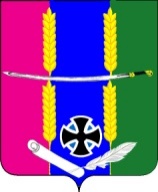 Совет Васюринского сельского поселения Динского района Краснодарского края4 созыв РЕШЕНИЕ     от 20 марта 2024 года 								№ 274станица ВасюринскаяО внесении изменений в решение Совета Васюринского сельского поселения от 28 февраля 2024 г. №271 «Об утверждении прейскуранта гарантированного перечня услуг по погребению, оказываемых на территории муниципального образования Васюринское сельское поселение» В соответствии со статьёй 14 Федерального Закона Российской Федерации от 06 октября 2003 № 131-ФЗ «Об общих принципах организации местного самоуправления в Российской Федерации» и статьи 9 Федерального Закона Российской Федерации от 12 января 1996 № 8-ФЗ «О погребении и похоронном деле», Уставом Васюринского сельского поселения Динского района, допущенной технической ошибкой Совет Васюринского сельского поселения  р е ш и л:1. Внести изменение в решение Совета Васюринского сельского поселения от 28 февраля 2024 г. №271 «Об утверждении прейскуранта гарантированного перечня услуг по погребению, оказываемых на территории муниципального образования Васюринское сельское поселение» в приложение № 2 к решению «Стоимость погребения умерших (погибших), не имеющих супруга, близких родственников, иных родственников либо законного представителя умершего (погибшего), на территории муниципального образования Васюринское сельское поселение» изложив его в новой редакции.2. Контроль за выполнением настоящего решения возложить на комиссию по вопросам ЖКХ (Беспалов), администрацию Васюринского сельского поселения (Черная).3. Администрации Васюринского сельского поселения обнародовать настоящее решение.4. Настоящее решение вступает в силу после его обнародования и распространяется на правоотношения, возникшие с 01.02.2024 года.Председатель СоветаВасюринского сельского поселения                                                 И.В.Митякина Глава Васюринского сельского поселения                                                                             О.А. Черная                                                                      Приложение №2к решению Совета Васюринскогосельского поселения                                                                      от 20.03.2024 № 274С Т О И М О С Т Ьпогребения умерших (погибших), не имеющих супруга, близких родственников, иных родственников либо законного представителя умершего (погибшего) или при невозможности осуществить ими погребение, погребение умершего ( погибшего) на дому, на улице или в ином месте после установления органами внутренних дел его личности, и умерших (погибших), личность которых не установлена органами внутренних дел оказываемых  на территории муниципального образования Васюринское сельское поселениеГлава Васюринского сельского поселения                                                                             О.А. Черная№ п\пНаименование услугиСтоимость, руб. с 01.02.2024г.1Оформление документов, необходимых для погребения269,372Облачение тела718,953Предоставление гроба2839,924Перевозка умершего на кладбище (в крематорий)1879,965Погребение2662,0ИТОГО: 8370,20